XÁC NHẬN HOÀN THÀNH ĐỒ ÁNTên đề tài: ..........................................................................................................................................................................................................................................................Họ và tên Sinh viên: .............................................. MSSV: ........................................Họ và tên Sinh viên: .............................................. MSSV: ........................................Ngành: Công nghệ Kỹ thuật ô tô Sau khi tiếp thu và điều chỉnh theo góp ý của GV hướng dẫn, GV phản biện và các thành viên trong Hội đồng bảo vệ. Em xin cam kết và chịu trách nhiệm về nội dung và hình thức Đồ án tốt nghiệp đã được hoàn chỉnh đúng các quy định và theo yêu cầu.Chủ tịch Hội đồng:	    _______________________		______________GV hướng dẫn:            _______________________		______________GV phản biện:              _______________________	 	______________Tp. Hồ Chí Minh, ngày	tháng 7 năm 2023TRƯỜNG ĐẠI HỌC SƯ PHẠM KỸ THUẬT TP. HCMCỘNG HOÀ XÃ HỘI CHỦ NGHĨA VIỆT NAMĐộc lập – Tự do – Hạnh phúc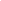 KHOA CƠ KHÍ ĐỘNG LỰC Bộ môn ………… …………………..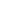 CỘNG HOÀ XÃ HỘI CHỦ NGHĨA VIỆT NAMĐộc lập – Tự do – Hạnh phúc